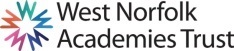 JOB DESCRIPTIONMain purpose of the job:Be responsible for the learning and achievement of all pupils in the class/es ensuring equality of opportunity for all Be responsible and accountable for achieving the highest possible standards in work and conductTreat pupils with dignity, building relationships rooted in mutual respect, and at all times observing proper boundaries appropriate to a teacher’s professional positionWork proactively and effectively in collaboration and partnership with learners, parents/carers, governors, other staff and external agencies in the best interests of pupilsAct within, the statutory frameworks, which set out their professional duties and responsibilities and in line with the duties outlined in the current School Teachers Pay and Conditions Document and Teacher Standards (September 2014)Take responsibility for promoting and safeguarding the welfare of children and young people within the schoolDuties and responsibilities All teachers are required to carry out the duties of a schoolteacher as set out in the current School Teachers Pay and Conditions Document (September 2014). Teachers should also have due regard to the Teacher Standards (September 2014). Teachers’ performance will be assessed against the teacher standards as part of the appraisal process as relevant to their their role in the school. TeachingSet high expectations which inspire, motivate and challenge pupilsDemonstrate good subject and curriculum knowledgePlan and teach well-structured lessonsBe responsible for the preparation and development of teaching materials, teaching programmes and pastoral arrangements as appropriate Be accountable for the attainment, progress and outcomes of pupils’ you teachBe aware of pupils’ capabilities, their prior knowledge and plan teaching and differentiate appropriately to build on these demonstrating knowledge and understanding of how pupils learnHave a clear understanding of the needs of all pupils, including those with special educational needs; gifted and talented; EAL; disabilities; and be able to use and evaluate distinctive teaching approaches to engage and support themDemonstrate an understanding of and take responsibility for promoting high standards of literacy including the correct use of spoken English (whatever your specialist subject)If teaching early reading, demonstrate a clear understanding of appropriate teaching strategies e.g. systematic synthetic phonics Use an appropriate range of observation, assessment, monitoring and recording strategies as a basis for setting challenging learning objectives for pupils of all backgrounds, abilities and dispositions, monitoring learners’ progress and levels of attainmentMake accurate and productive use of assessment to secure pupils’ progressGive pupils regular feedback, both orally and through accurate marking, and encourage pupils to respond to the feedback, reflect on progress, their emerging needs and to take a responsible and conscientious attitude to their own work and studyUse relevant data to monitor progress, set targets, and plan subsequent lessonsSet homework and plan other out-of-class activities to consolidate and extend the knowledge and understanding pupils have acquired as appropriateParticipate in arrangements for examinations and assessments within the remit of the School Teachers’ Pay and Conditions Document (September 2014).Behaviour and SafetyEstablish a safe, purposeful and stimulating environment for pupils, rooted in mutual respect and establish a framework for discipline with a range of strategies, using praise, sanctions and rewards consistently and fairly (following school policy)Manage behaviour effectively, using approaches which are appropriate to pupils’ needs in order to inspire, motivate and challenge pupils Maintain good relationships with pupils, exercise appropriate authority, and act decisively when necessaryBe a positive role model and demonstrate consistently the positive attitudes, values and behaviour, which are expected of pupilsHave high expectations of behaviour, promoting self control and independence of all learnersCarry out playground and other duties as directed and within the remit of the current School Teachers’ Pay and Conditions Document (September 2014)Be responsible for promoting and safeguarding the welfare of children and young people within the school, raising any concerns following school protocol/proceduresTeam working and collaborationParticipate in any relevant meetings/professional development opportunities at the school, which relate to the learners, curriculum or organisation of the school including pastoral arrangements and assembliesWork as a team member and identify opportunities for working with colleagues and sharing the development of effective practice with themContribute to the selection and professional development of other teachers and support staff including the induction and assessment of new teachers, teachers serving induction periods and where appropriate threshold assessmentsEnsure that colleagues working with you are appropriately involved in supporting learning and understand the roles they are expected to fulfil Take part as required in the review, development and management of the activities relating to the curriculum, organisation and pastoral functions of the schoolCover for absent colleagues within the remit of the current School Teachers’ Pay and Conditions (September 2014) documentFulfil wider professional responsibilities Work collaboratively with others to develop effective professional relationships Deploy support staff effectively as appropriateCommunicate effectively with parents/carers with regard to pupils’ achievements and well-being using school systems/processes as appropriateCommunicate and co-operate with relevant external bodiesMake a positive contribution to the wider life and ethos of the schoolAdministrationRegister the attendance of and supervise learners, before, during or after school sessions as appropriateParticipate in and carry out any administrative and organisational tasks within the remit of the current School Teachers’ Pay and Conditions Document (September 2014)Professional developmentRegularly review the effectiveness of your teaching and assessment procedures and its impact on pupils’ progress, attainment and well being, refining your approaches where necessary responding to advice and feedback from colleaguesBe responsible for improving your teaching through participating fully in training and development opportunities identified by the school or as developed as an outcome of your appraisal Proactively participate with arrangements made in accordance with the Appraisal Regulations 2014Other To have professional regard for the ethos, policies and practices of the school in which you teach, and maintain high standards in your own attendance and punctualityTo have an understanding of, and always act within, the statutory frameworks which set out their professional duties and responsibilitiesPerform any reasonable duties as requested by the Executive Head TeacherClenchwarton Primary School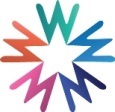 KS2 Teacher – Personal SpecificationSchool/College:Clenchwarton Primary SchoolJob Title:KS2 Class TeacherGrade:MPS 1-6Hours/weeks:FTE 1 Responsible to:The Executive Head Teacher, Executive Deputy Head members of the senior leadership team (SLT) and the governing bodyWorking With:The postholder may be responsible for the deployment and supervision of the work of teaching assistants relevant to their responsibilitiesCriteria Essential Desirable Qualifications Qualified teacher statusExperience of KS2Additional qualifications relevant to the role Recent additional training Teaching experience Demonstrate highly effective teaching by: Setting high expectations which inspire, motivate and challenge Ensuring good progress and outcomes by pupils Demonstrating good subject, curriculumPlanning and teaching well-structured, exciting and stimulating lessons Adapting teaching to respond to the strengths and needs of all pupils Making accurate and productive use of assessment Managing behaviour effectively Showing awareness of national trends in pedagogy and practice Commitment to personal welfare and safeguarding of children Evidence of exceptional practice recognised by external and internal sources Experience in a number of year groups Evidence of exceptional progress made by individuals or groups Professional and personal qualities Excellent interpersonal skills Passionate Caring Honest Professional at all times Collaborative member Open and reflective Self-motivated Is able to demonstrate the application of these qualities in a school setting Ability to motivate colleagues by example Can demonstrate commitment to the wider life of the school 